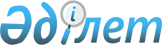 О годовом отчете Евразийской экономической комиссии о состоянии конкуренции на трансграничных рынках и мерах, принимаемых по пресечению нарушений общих правил конкуренции на них, за 2016 годРаспоряжение Высшего Евразийского экономического Совета от 11 октября 2017 года № 2
      Евразийской экономической комиссии разместить одобренный годовой отчет Евразийской экономической комиссии о состоянии конкуренции на трансграничных рынках и мерах, принимаемых по пресечению нарушений общих правил конкуренции на них, за 2016 год, на официальном сайте Евразийского экономического союза. 
      Члены Высшего Евразийского экономического совета:  
					© 2012. РГП на ПХВ «Институт законодательства и правовой информации Республики Казахстан» Министерства юстиции Республики Казахстан
				
От Республики
Армения
От Республики
Беларусь
От Республики
Казахстан
От Кыргызской
Республики
От Российской
Федерации